Приложение №2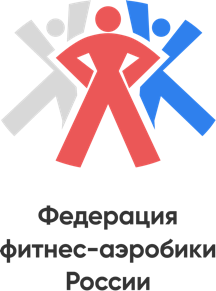 Всероссийские соревнования по фитнес-аэробикег. Челябинск,  18-19 мая 2023 годаЗАЯВКАСОСТАВ КОМАНДЫ* - для дисциплины «хип-хоп – большая группа»Врач __________________________ К соревнованиям допущено ____ чел.  М.П.  дата_______подпись_________Руководитель региональной спортивной федерации    _______________________________   М.П.Руководитель органа исполнительной власти субъекта РФ в области физической культуры и спорта __________________________________________М. ПДИСЦИПЛИНАНАЗВАНИЕ ГРУППЫрус:eng:ФЕДЕРАЛЬНЫЙ ОКРУГГОРОДНАЗВАНИЕ КОМАНДИРУЮЩЕЙ ОРГАНИЗАЦИИВОЗРАСТНАЯ КАТЕГОРИЯФИО ТРЕНЕРА                                   ФИО Представителя                    (полностью)Номер лицензии:ФИО ТРЕНЕРА                                   ФИО Представителя                    (полностью)КОНТАКТЫтел:e-mail:СТИЛИ, ИСПОЛЬЗУЕМЫЕ В ПРОГРАММЕ*Музыкальные произведения, используемые в программе:(обязательно для заполнения!!!вносить все данные по всем фрагментам используемого  музыкального материала)название произведения:исполнитель:автор музыки:автор текста:длительность звучания:название произведения:исполнитель:автор музыки:автор текста:длительность звучания:№Фамилия Имя (полностью) участников ГруппыОтчествоДата рождения(чч.мм.гг)Спортив. разрядНомер лицензии123456789*До 25ЗапасныеЗапасные12*3*4